					            Nowogród Bobrzański, 27 listopada 2023GKIII.6220.5.2023.MWDECYZJAo środowiskowych uwarunkowaniach	Na podstawie art. 104 ustawy z dnia 14 czerwca 1960r. Kodeks postępowania administracyjnego (Dz. U. z 2023 r., poz. 775 z późn. zm.), w związku z art. 71 ust. 2 pkt 2, art. 75 ust. 1 pkt 4 i art. 85 ust. 1 ustawy z dnia 3 października 2008r. o udostępnianiu informacji o środowisku i jego ochronie, udziale społeczeństwa w ochronie środowiska oraz o ocenach oddziaływania na środowisko (Dz. U. z 2023 r., poz. 1094 z późn. zm.), a także § 3 ust. 1 pkt 54a lit. b rozporządzenia Rady Ministrów z dnia 10 września 2019 r. w sprawie przedsięwzięć mogących znacząco oddziaływać na środowisko (Dz. U. z 2019 r., poz. 1839 ze zm.) po rozpatrzeniu wniosku Piotra Czajkowskiego występującego w imieniu i na rzecz Axpo Solar Polska Sp. z o.o. ul. Emilii Plater 28, 00-688 Warszawa z dnia 26 września 2023 r. (data wpływu: 27.09.2023 r.) w sprawie wydania decyzji o środowiskowych uwarunkowaniach dla przedsięwzięcia polegającego na: „Budowie elektrowni słonecznej „Drągowina” o mocy do 8 MW wraz z infrastrukturą towarzyszącą Gmina Nowogród Bobrzański”ORZEKAMStwierdzić brak potrzeby przeprowadzania oceny oddziaływania na środowisko dla przedsięwzięcia polegającego na: „Budowie elektrowni słonecznej „Drągowina” o mocy do 8 MW wraz z infrastrukturą towarzyszącą Gmina Nowogród Bobrzański”.Określam następujące wymagania :Sprzęt pracujący na terenie placu budowy powinien być sprawny oraz parkowany na terenie utwardzonym, zabezpieczonym warstwą nieprzepuszczalną. Teren budowy należy wyposażyć w sorbenty do likwidacji ewentualnych rozlewów paliwa bądź innych płynów eksploatacyjnych.W przypadku stwierdzenia wycieków płynów eksploatacyjnych powstałych wskutek awarii sprzętu odcieki te należy gromadzić w szczelnych pojemnikach ustawionych pod maszynami. Zanieczyszczenie należy zneutralizować za pomocą odpowiedniego sorbentu, a następnie przekazać do unieszkodliwienia podmiotowi posiadającemu stosowne zezwolenia z zakresu gospodarowania odpadami.W przypadku stwierdzenia awarii prace z użyciem uszkodzonego sprzętu należy przerwać, a urządzenie to do czasu odtransportowania do miejsca serwisowania należy umieścić na utwardzonej powierzchni.Naprawy oraz konserwacje maszyn i urządzeń prowadzić poza terenem przedsięwzięcia.Odpady należy magazynować selektywnie w zamykanych, szczelnych i oznakowanych pojemnikach, ustawionych w wyznaczonym miejscu o utwardzonym podłożu, zabezpieczonym przed wpływem warunków atmosferycznych, a następnie przekazywać uprawnionym podmiotom do dalszego zagospodarowania.Odpady niebezpieczne należy magazynować w zamkniętych, szczelnych i oznakowanych pojemnikach lub kontenerach, odpornych na działanie składników umieszczonych w nich odpadów zlokalizowanych w wyznaczonym miejscu o utwardzonym podłożu, zabezpieczonym przed wpływem warunków atmosferycznych i przed dostępem osób nieupoważnionych, a następnie przekazywać uprawnionym odbiorcom.W przypadku kolizji elementów planowanej instalacji z ciekami wodnymi/ urządzeniami melioracji wodnych, prace ziemne należy prowadzić z zachowaniem szczególnej staranności. Panele fotowoltaiczne należy posadowić w odpowiedniej odległości od ww. urządzeń tak by planowane przedsięwzięcie nie spowodowało uszkodzenia istniejących urządzeń oraz nie przyczyniło się do pogorszenia stosunków wodnych na gruntach sąsiednich. W przypadku uszkodzenia urządzeń wodnych inwestor zobowiązany jest  do naprawy powstałych uszkodzeń, w sposób zapewniający zachowanie ich dotychczasowej funkcji. Ponadto planowana inwestycja powinna być uzgodniona przed rozpoczęciem jej realizacji oraz wykonana zgodnie z wytycznymi i wymaganiami narzuconymi przez właściciela lub zarządcę cieku wodnego/ urządzeń wodnych zlokalizowanych w obrębie terenu inwestycji.W przypadku odkrycia podczas prac budowlanych na terenie przedsięwzięcia sieci drenarskiej, fakt ten należy zgłosić do spółki wodnej działającej na terenie gminy lub do związku spółek wodnych. W przypadku uszkodzenia działającego drenażu koniecznym będzie wykonanie przebudowy istniejącego systemu drenarskiego w sposób umożliwiający jego dalsze działanie. Prace należy prowadzić pod nadzorem inspektora z odpowiednimi uprawnieniami.Charakterystyka przedsięwzięcia stanowi integralną część niniejszej decyzji.UZASADNIENIE	W dniu 26 września 2023r. (data wpływu: 27.09.2023 r.) do Burmistrza Nowogrodu Bobrzańskiego wpłynął wniosek Piotra Czajkowskiego występującego w imieniu i na rzecz Axpo Solar Polska Sp. z o.o. ul. Emilii Plater 28, 00-688 Warszawa w sprawie wydania decyzji o środowiskowych uwarunkowaniach dla przedsięwzięcia polegającego na: „Budowie elektrowni słonecznej „Drągowina” o mocy do 8 MW wraz z infrastrukturą towarzyszącą Gmina Nowogród Bobrzański”.	Biorąc pod uwagę rodzaj i lokalizację przedsięwzięcia, organem właściwym do wydania decyzji w niniejszej sprawie, zgodnie z art. 75 ust. 1 pkt 4 ustawy z dnia 3 października 2008r. o udostępnianiu informacji o środowisku i jego ochronie, udziale społeczeństwa w ochronie środowiska oraz o ocenach oddziaływania na środowisko (Dz. U. z 2023 r., poz. 1094 z późn. zm.) jest Burmistrz Nowogrodu Bobrzańskiego.	Organ po sprawdzeniu kompletności w/w wniosku wszczął postępowanie administracyjne w przedmiotowej sprawie, powiadamiając strony poprzez obwieszczenie z dnia 9 października 2023 r., znak: GKIII.6220.5.2023.MW. Informacja o toczącym się postępowaniu została umieszczona w Ekoportalu (nr karty 178/2023). 	Analizowana inwestycja, zgodnie z §3 ust. 1 pkt 54a lit. b Rozporządzenia Rady Ministrów z dnia 10 września 2019 r. w sprawie przedsięwzięć mogących znacząco oddziaływać na środowisko (Dz. U. z 2019 r., poz. 1839 ze  zm.) jest przedsięwzięciem mogącym potencjalnie znacząco oddziaływać na środowisko, dla którego obowiązek przeprowadzenia oceny oddziaływania na środowisko może być stwierdzony na podstawie art. 63 ust. 1 ustawy ooś.	W myśl art. 71 ust. 2 pkt 2 ustawy ooś, dla planowanych przedsięwzięć mogących potencjalnie znacząco oddziaływać na środowisko, wymagane jest uzyskanie decyzji o środowiskowych uwarunkowaniach przed wydaniem decyzji wymienionych w art. 72 ust.1 lub dokonaniem zgłoszenia określonego w art. 72 ust. 1 a ustawy ooś.	Mając na uwadze powyższe, stosownie do zapisów art. 64 ust. 1 w/w ustawy, Burmistrz Nowogrodu Bobrzańskiego wystąpił do Regionalnego Dyrektora Ochrony Środowiska w Gorzowie Wielkopolskim, Państwowego Powiatowego Inspektora Sanitarnego w Zielonej Górze oraz Dyrektora Państwowego Gospodarstwa Wodnego Wody Polskie Zarządu Zlewni w Lwówku Śląskim, o wydanie opinii w przedmiocie potrzeby przeprowadzenia oceny oddziaływania na środowisko oraz ewentualnego zakresu raportu o oddziaływaniu na środowisko. 	Regionalny Dyrektor Ochrony Środowiska w Gorzowie Wielkopolskim, w opinii z dnia 19  października 2023 r. (data wpływu do tut. Urzędu 19.10.2023 r.); znak: WZŚ.4220.523.2023.SL stwierdził, że dla planowanego przedsięwzięcia nie ma konieczności przeprowadzenia oceny oddziaływania na środowisko.	Dyrektor Państwowego Gospodarstwa Wodnego Wody Polskie Zarządu Zlewni w Lwówku Śląskim w opinii z dnia 18 października 2023 r. (data wpływu do tut. 23.10.2023 r.); znak: WR.RZŚ.3.4901.153.2023.MD odstąpił od obowiązku przeprowadzenia oceny oddziaływania na środowisko planowanego przedsięwzięcia wskazując jednocześnie na konieczność określenia w decyzji o środowiskowych uwarunkowaniach wymagań, które organ uwzględnił w pkt. II sentencji niniejszej decyzji.	Państwowy Powiatowy Inspektor Sanitarny w Zielonej Górze, opinią sanitarną z dnia 24 października 2023 r. (data wpływu do tut. Urzędu 24.10.2023 r.); znak: NZ.9022.1.78.2023 zajął stanowisko, że przeprowadzenie oceny oddziaływania przedsięwzięcia w zakresie wymagań higienicznych i zdrowotnych na środowisko nie jest wymagane. 	Obowiązek przeprowadzenia oceny oddziaływania na środowisko dla przedsięwzięć mogących potencjalnie znacząco oddziaływać na środowisko, ustalany jest z uwzględnieniem wymagań, o których mowa w art. 63 ust. 1 ustawy o udostępnianiu informacji o środowisku i jego ochronie, udziale społeczeństwa w ochronie środowiska oraz o ocenach oddziaływania na środowisko. Dlatego też, biorąc pod uwagę uwarunkowania wymienione w art. 63 ust. 1 ustawy ooś przeanalizowano: skalę i charakter inwestycji, wielkość zajmowanego terenu, zakres robót związanych z realizacją inwestycji, prawdopodobieństwo, czas trwania, zasięg oddziaływania, możliwości ograniczenia oddziaływania oraz jego odwracalność, powiązania z innymi przedsięwzięciami, a także wykorzystanie zasobów naturalnych, różnorodność biologiczną, emisję i uciążliwości związane z eksploatacją przedsięwzięcia, gęstość zaludnienia wokół przedsięwzięcia oraz jego usytuowanie względem obszarów wymagających specjalnej ochrony ze względu na występowanie gatunków roślin i zwierząt, ich siedlisk lub siedlisk przyrodniczych objętych ochroną, w tym obszarów Natura 2000.	Projektowane przedsięwzięcie polegać będzie na budowie elektrowni fotowoltaicznej o mocy do 8 MW na działce o numerze ewid. 541/10 obręb Drągowina, gmina Nowogród Bobrzański wraz z magazynem energii o mocy do 12 MW i pojemności do 48 MWh z możliwością etapowania inwestycji na więcej niż jedno niezależne przedsięwzięcie, wraz z infrastrukturą towarzyszącą. Zgodnie z kartą informacyjną przedsięwzięcia powierzchnia ww. działki inwestycyjnej wynosi ok. 8,34 ha. Maksymalna powierzchnia zajęta poprzez inwestycję wyniesie do 8,29 ha.	Działka, na której planuje się realizację przedsięwzięcia nie jest objęta miejscowym planem zagospodarowania przestrzennego.	Obszar przeznaczony pod realizację wnioskowanego przedsięwzięcia stanowią gleby orne o średnich i niskich klasach bonitacyjnych (IV, V i VI klasy). Teren inwestycji graniczy bezpośrednio z terenami rolnymi i leśnymi. Miejsce realizacji inwestycji oddalone jest ponad 500 m od najbliższych terenów chronionych akustycznie.	W zakres inwestycji wchodzą m.in.:Zespół paneli fotowoltaicznych o łącznej mocy do 8 MW- panele zostaną umieszczone w rzędach. Przestrzeń pomiędzy rzędami paneli nie będzie przekształcana i pozostanie biologicznie czynna. W ramach jednego rzędu, panele zostaną połączone za pomocą stalowych konstrukcji i posadowione na podporach wbitych w grunt. Panele wyposażone zostaną w powłokę antyrefleksyjną, zapobiegającą efektowi olśnienia.Inwertery (falowniki, przetwornice)- planuje się montaż maksymalnie 15 inwerterów na każdy 1 MW zainstalowanej mocy, będą one zamontowane pod konstrukcją paneli lub jako wolnostojące zamontowane w stacjach kontenerowych.Kontenerowa stacja transformatorowa- max. 2 szt. Transformatory umieszczone będą w kontenerze, które składają się z komory obsługi, komory transformatora, rozdzielnicy niskiego napięcia oraz rozdzielnicy średniego napięcia. Wszystkie transformatory olejowe zabezpieczone będą szczelną misą olejową na wypadek wycieku/awarii. Stacje transformatorowe zostaną zlokalizowane w odległości nie mniejszej niż 600 m od najbliższego budynku mieszkalnego.Magazyny energii o mocy do 12 MW i pojemności do 48 MWh. Powierzchnia zajęta pod magazyny energii wyniesie maksymalnie do 1000 m2. Kontener techniczny o funkcji socjalnej, magazynowej itp. Dopuszcza się możliwość postawienia do dwóch kontenerów.Linie kablowe i inne urządzenia towarzyszące.Drogi wewnętrzne pomiędzy rzędami paneli o szerokości do 5 metrów.Ogrodzenie terenu inwestycji.	Etap realizacji inwestycji nie będzie związany ze znaczącymi oddziaływaniami. Panele będą montowane na stalowych stelażach wbijanych w ziemię. Ponadto, w  ziemi przebiegać będą kable elektryczne. W głównej mierze oddziaływanie będzie związane z emisją hałasu oraz zanieczyszczeń do powietrza, pochodzących z urządzeń i pojazdów wykorzystywanych w trakcie montażu. Odpady będą magazynowane w wyznaczonym miejscu i przekazywane  do dalszego zagospodarowania, zgodnie z obowiązującymi przepisami. Realizacja i eksploatacja inwestycji nie będzie wiązała się z powstawaniem ścieków bytowych i przemysłowych. W przypadku powstawania w trakcie realizacji inwestycji ścieków bytowych należy gromadzić je w przenośnych sanitariatach i systematycznie wywozić przez uprawnione podmioty. Oddziaływania na tym etapie będą miały charakter krótkookresowy i lokalny oraz ustaną po zakończeniu prac. 	Etap użytkowania nie będzie wiązał się z oddziaływaniami mogącymi mieć charakter znaczący. Panele fotowoltaiczne działają bezobsługowo. Czyszczenie wykonywane jest wodą zdemineralizowaną. Projektowane są specjalne panele z powłoką antyrefleksyjną, co ograniczy odbijanie światła. Woda opadowa i roztopowa będzie odprowadzana powierzchniowo na teren działki. Odpady powstawać będą jedynie przy okazji prac serwisowych i zagospodarowywane będą przez podmioty prowadzące te prace. Źródłem hałasu będą stacje transformatorowe i inwertery, Stacje transformatorowe usytuowane będą w kontenerach. Ograniczy to ewentualną emisję hałasu, a także potencjalne pole elektromagnetyczne. Panele będą chłodzone w wyniku naturalnego przepływu powietrza, bez użycia wentylatorów. 	Uwzględniając łącznie uwarunkowania związane z kwalifikowaniem przedsięwzięcia do przeprowadzenia oceny oddziaływania na środowisko, określone w art. 63 ustawy o ooś po analizie wniosku o wydanie decyzji o środowiskowych uwarunkowaniach dla planowanego przedsięwzięcia oraz karty informacyjnej przedsięwzięcia, stwierdzono, że nie jest ono zlokalizowane w obszarach wodno-błotnych, oraz innych obszarach o płytkim zaleganiu wód podziemnych, w tym siedliskach łęgowych oraz ujściach rzek, na obszarach wybrzeży i w środowisku morskim, obszarach górskich lub leśnych. Przedsięwzięcie nie jest również zlokalizowane na obszarach objętych ochroną, w tym strefach ochronnych ujęć wód i obszarach ochronnych zbiorników wód śródlądowych, obszarach na których standardy jakości środowiska zostały przekroczone lub istnieje prawdopodobieństwo ich przekroczenia, obszarach o krajobrazie mającym znaczenie historyczne, kulturowe lub archeologiczne. 	Przedsięwzięcie nie jest również zlokalizowane w granicach obszarów objętych ochroną, na podstawie ustawy z dnia 16 kwietnia 2004 r. o ochronie przyrody (Dz. U. z 2023 r., poz. 1336 z późn. zm.), wymagających specjalnej ochrony ze względu na występowanie gatunków roślin, grzybów i zwierząt lub ich siedlisk, oraz siedlisk przyrodniczych   objętych ochroną, w tym obszarach sieci Natura 2000, i nie będzie oddziaływać na gatunki i siedliska tam chronione oraz nie spowoduje fragmentacji obszarów. Najbliżej położonymi obszarami ochrony przyrody są: obszar chronionego krajobrazu „Dolina Brzeźnicy” oddalony ponad 1 km od planowanego przedsięwzięcia, a także obszar Natura 2000 Dolina Dolnego Bobru PLH080068 położony w odległości ponad 2,42 km od projektowanej farmy.	Inwestycja zlokalizowana będzie w obszarze projektowanego korytarza ekologicznego Zielona Góra, którego granice są obecnie aktualizowane, weryfikowane i ustalane w oparciu o dane, których dysponentem jest Generalny Dyrektor Ochrony Środowiska.	Przedsięwzięcie związane jest z wykorzystywaniem energii słonecznej, zatem zalicza się do odnawialnych źródeł energii. Tym samym wpisuje się w trend ograniczania zużycia paliw kopalnych, a w konsekwencji wpływu na spowolnienie ewentualnych zmian klimatu. Inwestycja zlokalizowana będzie na terenie użytkowanym przez człowieka. Przedsięwzięcie nie będzie źródłem emisji gazów cieplarnianych. Inwestycja nie spowoduje także zajęcia terenów zdolnych do pochłaniania tego rodzaju gazów. Podobnie nie wpłynie na możliwość retencji wód powodziowych na tych terenach. Z tych samych względów nie wpłynie ona na różnorodność biologiczną na tym obszarze. Pomimo lokalizacji inwestycji w granicach korytarza ekologicznego, ze względu ma skalę planowanej inwestycji, nie wpłynie ona na ograniczenie migracji zwierząt. Biorąc pod uwagę całkowitą wysokość instalacji ( z reguły do 5m) nie będzie ona stanowiła także dominanty krajobrazowej.	Odnosząc się do art. 63 ust. 1 pkt 2 ustawy ooś, na podstawie przedstawionych materiałów stwierdzono, że  projektowana inwestycja zlokalizowana jest w granicy jednostki planistycznej gospodarowania wodami jednolitej części wód powierzchniowych (JCWP) tj. Brzeźnica od Szumu do Bobru o kodzie PLRW600011169299. Zgodnie z zapisami Planu gospodarowania wodami na obszarze dorzecza Odry (Dz. U. z 2023 r. poz. 335) JCWP Brzeźnica od Szumu do Bobru została oceniona jako naturalna o złym stanie ogólnym, zagrożona nieosiągnięciem celu środowiskowego, jakim jest dobry stan ekologiczny; zapewnienie drożności cieku dla migracji ichtiofauny o ile jest monitorowany wskaźnik diadromiczny D oraz stan chemiczny: dla złagodzonych wskaźników [benzo(a)piren(w)] poniżej stanu dobrego, dla pozostałych wskaźników – stan dobry.	Przedmiotowy obszar inwestycji znajduje się na obszarze jednolitej części wód podziemnych (JCWPd) nr 77 o kodzie PLGW600077, która charakteryzuje się dobrym stanem ilościowym i dobrym stanem chemicznym. JCWPd została oceniona jako niezagrożona nieosiągnięciem celu środowiskowego, jakim jest dobry stan ilościowy i chemiczny.  	Teren planowanej inwestycji nie znajduje się na obszarze Głównego Zbiornika Wód Podziemnych (GZWP). Nie znajduje się w obrębie strefy ochronnej ujęcia wody ani na obszarach narażonych na niebezpieczeństwo powodzi. 	Ze względu na zakres i oddziaływanie ograniczone do terenu lokalizacji, projektowana inwestycja nie będzie w sposób skumulowany oddziaływać na środowisko z innymi przedsięwzięciami- projektowanymi w obrębie Drągowina. Elektrownia związana jest z wykorzystaniem zasobów naturalnych – energii słonecznej.	Biorąc pod uwagę zakres, jak i rodzaj przedsięwzięcia, odnosząc się do zapisów w art. 63 ust. 1 pkt 3 lit. b ustawy ooś należy uznać, że realizacja wnioskowanej inwestycji nie pociągnie za sobą zagrożeń dla środowiska i nie będzie powodowała transgranicznego oddziaływania.	Przedsięwzięcie nie zalicza się do zakładów stwarzających zagrożenie wystąpienia poważnej awarii przemysłowej, w rozumieniu art. 248 ustawy z dnia 27 kwietnia 2001 r. Prawo ochrony środowiska (Dz. U. z 2022 r., poz. 2556 z późn. zm.), nie występuje też w wykazie obiektów, wymienionych w art. 135 ust. 1 ww. cytowanej ustawy, dla których mogą być tworzone obszary ograniczonego użytkowania. Ewentualne oddziaływania, choć mogą być długotrwałe, to będą miały zasięg lokalny i mało znaczący.Po zapoznaniu się z wnioskiem, kartą informacyjną przedsięwzięcia oraz szczegółowym prześledzeniem nie tylko bezpośrednich ale i pośrednich skutków działań przedmiotowego przedsięwzięcia, uwzględniając opinie dotyczące oddziaływania inwestycji typu elektrownia fotowoltaiczna, zważywszy na uwarunkowania określone w art. 63 ust. 1 ustawy ooś, biorąc pod uwagę zakres planowanego przedsięwzięcia, jego charakter, skalę i brak ponadnormatywnego oddziaływania na środowisko, jak również brak negatywnego wpływu na obszary wymagające specjalnej ochrony ze względu na występowanie gatunków roślin i zwierząt, ich siedlisk lub siedlisk przyrodniczych objętych ochroną, organ uznał, że nie ma potrzeby przeprowadzenia oceny oddziaływania wnioskowanego zamierzenia inwestycyjnego na środowisko.                         W związku z powyższym, orzeczono jak w sentencji.                                                                                                                                                                                                                                                   Z up. Burmistrza                                                                                                                   mgr inż. Mirosław Walencik                                                                                                                          Zastępca BurmistrzaPOUCZENIE1. Od niniejszej decyzji służy stronom odwołanie do Samorządowego Kolegium Odwoławczego w Zielonej Górze za pośrednictwem Burmistrza Nowogrodu Bobrzańskiego w terminie 14 dni od dnia doręczenia niniejszej decyzji.2. Zgodnie z art. 127a ustawy z dnia 14 czerwca 1960r.- Kodeks postępowania administracyjnego w trakcie biegu terminu do wniesienia odwołania strona może zrzec się prawa do wniesienia odwołania wobec organu administracji publicznej, który wydał decyzję. Z dniem doręczenia organowi administracji publicznej oświadczenia o zrzeczeniu się prawa do wniesienia odwołania przez ostatnią ze stron postępowania decyzja staje się ostateczna i prawomocna.3. Niniejszą decyzję dołącza się do wniosku o wydanie decyzji, o których mowa w art. 72 ust. 1 ustawy z dnia 3 października 2008r. o udostępnianiu informacji o środowisku i jego ochronie, udziale społeczeństwa w ochronie środowiska oraz o ocenach oddziaływania na środowisko, oraz zgłoszenia, o którym mowa w art. 72 ust. 1a ustawy ooś. Złożenie wniosku lub dokonanie zgłoszenia następuje w terminie 6 lat od dnia, w którym decyzja o środowiskowych uwarunkowaniach stała się ostateczna, z zastrzeżeniem iż złożenie wniosku lub dokonanie zgłoszenia może nastąpić w terminie 10 lat od dnia, w którym decyzja o środowiskowych uwarunkowaniach stała się ostateczna, o ile strona, która złożyła wniosek o wydanie decyzji o środowiskowych uwarunkowaniach, lub podmiot, na który została przeniesiona ta decyzja, otrzymali, przed upływem terminu, o którym mowa w ust. 3 (tj. 6 lat), od organu, który wydał decyzję o środowiskowych uwarunkowaniach w pierwszej instancji, stanowisko, że aktualne są warunki realizacji przedsięwzięcia określone w decyzji o środowiskowych uwarunkowaniach lub postanowieniu, o którym mowa w art. 90 ust. 1, jeżeli było wydane. Zajęcie stanowiska następuje na wniosek uwzględniający informacje na temat stanu środowiska i możliwości realizacji warunków wynikających z decyzji o środowiskowych uwarunkowaniach lub postanowienia, o którym mowa w art. 90 ust. 1, jeżeli było wydane. Wniosek, o którym mowa w zdaniu drugim, składa się do organu nie wcześniej niż po upływie 5 lat od dnia, w którym decyzja o środowiskowych uwarunkowaniach stała się ostateczna.Otrzymują:Axpo Solar Polska Sp. z o.o.ul. Emilii Plater 28, 00-688 Warszawa,Pełnomocnik:Piotr Czajkowskiul. Sarmacka 1A lok. 6, 02-972 Warszawa,Strony postępowania zgodnie z art. 49 k.p.a.A/aDo wiadomości:Regionalny Dyrektor Ochrony Środowiskaul Jagiellończyka 1366-400 Gorzów WielkopolskiPaństwowy Powiatowy Inspektor Sanitarnyul. Jasna 1065-470 Zielona GóraPaństwowe Gospodarstwo Wodne Wody PolskieZarząd Zlewni w Lwówku Śląskimul. Jaśkiewicza 2459-600 Lwówek ŚląskiStarosta Powiatowy w Zielonej Górzeul. Podgórna 565-057 Zielona Góra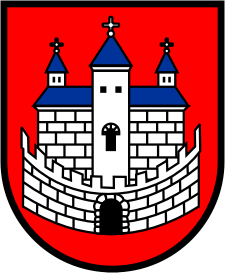 Burmistrz Nowogrodu BobrzańskiegoBurmistrz Nowogrodu BobrzańskiegoBurmistrz Nowogrodu Bobrzańskiegoul.  Słowackiego 1166-010 Nowogród BobrzańskiNIP: 9291004928
e-mail: gmina@nowogrodbobrz.pl
web: www.nowogrodbobrz.plDni i godziny urzędowania:Poniedziałek  8.00-16.00wtorek - piątek.7.00 – 15.00Nr telefonów i faksów:Centrala   517886299Fax             68 411 39 32Nr telefonów i faksów:Centrala   517886299Fax             68 411 39 32